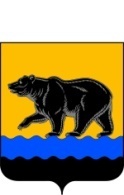 РОССИЙСКАЯ ФЕДЕРАЦИЯХАНТЫ-МАНСИЙСКИЙ АВТОНОМНЫЙ ОКРУГ – ЮГРА(Тюменская область)ТЕРРИТОРИАЛЬНАЯ ИЗБИРАТЕЛЬНАЯ КОМИССИЯ ГОРОДА НЕФТЕЮГАНСКАПОСТАНОВЛЕНИЕот  «02» июля  2016 года			                                              № 38/142 О разъяснениях порядка регистрации уполномоченных представителей кандидатов по финансовым вопросам при проведении выборов депутатов Думы города Нефтеюганска шестого созываРуководствуясь пунктом 10 статьи 24 Федерального закона от 12.06.2002 №67-ФЗ «Об основных гарантиях избирательных прав и права на участие в референдуме граждан Российской Федерации», статьей 8 Закона Ханты-Мансийского автономного округа – Югры от 30.09.2011 №81-оз «О выборах депутатов представительного органа муниципального образования в Ханты-Мансийском автономном округе – Югре», постановлением Избирательной комиссии Ханты-Мансийского автономного округа – Югры от 21.10.2010 №480 «О возложении полномочий избирательной комиссии муниципального образования городской округ город Нефтеюганск на территориальную комиссию города Нефтеюганска», территориальная избирательная комиссия постановляет:           1.Утвердить разъяснения порядка регистрации уполномоченных представителей кандидатов по финансовым вопросам при проведении выборов депутатов Думы города Нефтеюганска шестого созыва (приложение №1).2.Разместить настоящее постановление на официальном сайте администрации города Нефтеюганска на странице «Избирательная комиссия». Председатель территориальной избирательной комиссии                                                            С.С. МозолевскаяИсполняющий обязанностисекретаря территориальной избирательной комиссии                                                                 Э.А. ИдрисоваРазъясненияпорядка регистрации уполномоченных представителей кандидатов по финансовым вопросам при проведении выборов депутатов Думы города Нефтеюганска шестого  созыва1. Кандидаты в депутаты Думы города Нефтеюганска шестого  созыва вправе назначать своих уполномоченных представителей по финансовым вопросам.2.  Регистрация уполномоченных представителей кандидатов по финансовым вопросам осуществляется территориальной  избирательной комиссией в течение трех дней после поступления в комиссию соответствующих документов.3. Документы, представляемые кандидатом для регистрации уполномоченных представителей по финансовым вопросам:1) решение (заявление) кандидата о назначении уполномоченного (-ых) представителя (-ей) по финансовым вопросам, в котором указываются: фамилия, имя, отчество, дата рождения, серия, номер и дата выдачи паспорта или документа, заменяющего паспорт гражданина, основное место работы или службы, занимаемая должность (в случае отсутствия основного места работы или службы - род занятий), адрес места жительства уполномоченного представителя кандидата по финансовым вопросам, его полномочия (в числе которых указывается, что он имеет право подписи платежных (расчетных) документов. Рекомендуется  указывать следующие полномочия:- открытие и закрытие специального избирательного счета;- распоряжение денежными средствами, находящимися на специальном избирательном счете избирательного фонда, включая выдачу поручений о перечислении средств, возврат средств гражданам и юридическим лицам, их направившим, а также пропорциональное распределение остатков денежных средств;- учет денежных средств избирательного фонда, включая получение в уполномоченном филиале публичного акционерного общества "Сбербанк России" выписок по специальному избирательному счету и первичных финансовых документов;- контроль за поступлением и расходованием денежных средств избирательного фонда, возврат (перечисление в доход бюджета автономного округа) пожертвований, поступивших с нарушением установленного порядка;- право подписи на финансовых документах, в том числе первичных учетных и платежных расчетных документах, контроль за их своевременным и надлежащим оформлением, а также законностью совершаемых финансовых операций;- право составления, подписи и представления предусмотренных Законом финансовых отчетов и иных документов в избирательную комиссию;- заключение и расторжение договоров, связанных с участием кандидата в избирательной кампании, с юридическими и физическими лицами, в том числе заключение договоров о предоставлении бесплатного эфирного времени и бесплатной печатной площади.Кандидат вправе передать своему уполномоченному представителю по финансовым вопросам иные полномочия.2) письменное заявление о согласии быть уполномоченным представителем кандидата по финансовым вопросам;3) список уполномоченных представителей кандидата по финансовым вопросам (по форме, согласно приложению №1, к постановлению территориальной избирательной комиссии города Нефтеюганска от 27 июня 2016г. №30/134), в котором указывается: фамилия, имя, отчество, дата рождения, серия, номер и дата выдачи паспорта или документа, заменяющего паспорт гражданина, основное место работы или службы, занимаемая должность (в случае отсутствия основного места работы или службы - род занятий), адрес места жительства уполномоченного представителя кандидата по финансовым вопросам, его полномочия (в числе которых указывается, что он имеет право подписи платежных (расчетных) документов), номер телефона уполномоченного представителя. Список предоставляется на бумажном носителе  и в  машиночитаемом виде;4) нотариально заверенная доверенность (предъявляется кандидатом, также предоставляется копия, в случае не предоставления копии она  изготавливается избирательной комиссией).Рекомендуется, при представлении вышеуказанных документов присутствовать уполномоченному представителю кандидата по финансовым вопросам для предъявления паспорта или документа, заменяющий паспорт гражданина в качестве подтверждения указанных в документах данных.4. При регистрации уполномоченного представителя по финансовым вопросам кандидата ему выдается удостоверение установленного образца (приложение № 1 к настоящим Разъяснениям).5. Кандидат вправе в любое время прекратить полномочия назначенного им уполномоченного представителя по финансовым вопросам, представив соответствующее решение в территориальную избирательную комиссию. Приложение №1 к Разъяснениям порядка регистрации уполномоченных представителей кандидатов по финансовым вопросам при проведении выборов депутатов Думы города Нефтеюганска шестого созываФорма удостоверения
уполномоченного представителя кандидатапо финансовым вопросам при проведении выборовдепутатов Думы города Нефтеюганска шестого созыва Удостоверение уполномоченного представителя кандидата по финансовым вопросам – документ, удостоверяющий статус предъявителя. Удостоверение оформляется на бланке размером 120х80 мм, реквизиты которого приведены в образце. В удостоверении указываются фамилия, имя, отчество уполномоченного представителя кандидата по финансовым вопросам, дата регистрации уполномоченного представителя кандидата по финансовым вопросам, номер, срок и условия действия удостоверения, а также ставится подпись председателя территориальной избирательной комиссии, скрепленная печатью соответствующей территориальной  избирательной комиссии. Удостоверение выдается на основании постановления соответствующей территориальной избирательной комиссии о регистрации уполномоченного представителя кандидата по финансовым вопросам. Лица, получившие удостоверения, обязаны обеспечить их сохранность и использование в установленном порядке.Приложение №1к постановлению территориальной избирательной комиссии г.Нефтеюганскаот 2 июля 2016  № 38/142 Выборы депутатов Думы города Нефтеюганска шестого созываУ Д О С Т О В Е Р Е Н И Е № ______________________________________________________________________(фамилия)__________________________________________________________________(имя, отчество)уполномоченный представитель кандидата__________________________________________________________________(фамилия, инициалы кандидата)по финансовым вопросамВыборы депутатов Думы города Нефтеюганска шестого созываУ Д О С Т О В Е Р Е Н И Е № ______________________________________________________________________(фамилия)__________________________________________________________________(имя, отчество)уполномоченный представитель кандидата__________________________________________________________________(фамилия, инициалы кандидата)по финансовым вопросамВыборы депутатов Думы города Нефтеюганска шестого созываУ Д О С Т О В Е Р Е Н И Е № ______________________________________________________________________(фамилия)__________________________________________________________________(имя, отчество)уполномоченный представитель кандидата__________________________________________________________________(фамилия, инициалы кандидата)по финансовым вопросамПредседатель_______________________________(наименование избирательной комиссии)  М.П._________________________(подпись, инициалы, фамилия)  М.П._________________________(подпись, инициалы, фамилия)Действительно до «___» _________ 20____г.*(при предъявлении паспорта или заменяющего его документа)Действительно до «___» _________ 20____г.*(при предъявлении паспорта или заменяющего его документа)____________________(дата регистрации)